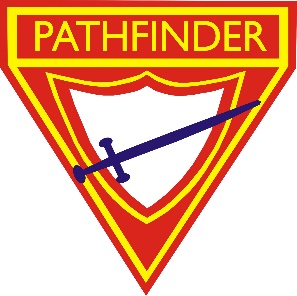 NAME ____________________________________     	 Final Score ____ /100A.  FILL IN THE BLANKS 			          	           Total  ____ /60(2 points per blank word)1.  John ____ :7   “If you __________  in me and my ___________ remain in you, ask ______________ you wish, and it will be ____________ you.”			 						      ____ /102.  Luke 6: ____   “_________ and it will be given to you.  A good _____________, pressed down, ____________ together and running over, will be poured into your _________.  For with the measure you use, it will be measured to you.”										      ____ /103.  _________________ 21:4  “He will _________ every tear from their eyes.  There will be no more _________ or mourning or crying or _________, for the old order of things has ___________ away.”			      ____ /104.  Matthew _____:28.  “__________ to Me, all you who are _________ and _____________, and I will give you ______.”							    			 	 	      ____ /105.  ________ 15:12  “My ____________ is this: _______ each ________ as I have ________ you.”	     	     ____ /106. Ephesians 6: ______  “_____________, obey your parents in the ________, for this is right.  ‘__________ your father and mother’ – which is the _________ commandment with a promise.”			     ____ /10                  B.  APPLICATION of John 15:7				    Total  ____ /12I.  What does the promise of being given whatever we wish, in John 15:7, mean to you in a practical way?  (Provide 2 responses.)________________________________________________________________________________________________________________________________________________________________________________________________________________________________________________________________________________________________________________________________________				           						                       	        ____ /4II. What does Jesus mean by the condition He placed on the promise:  “If you remain in me and my words remain in you…”?  (Provide 4 suggestions.)______________________________________________________________________________________________________________________________________________________________________________________________________________________________________________________  										                                  ____ /8C. THIS GOES WITH THAT 					    Total  ____ /12I.  Match the references below with the correct portion of memory gem by writing the reference in the blank spaces provided.  John 15:12			Matthew 11:28	Revelation 21:4Ephesians 6:1, 2		Luke 6:38		John 15:71.  _____________________________ …My command is this: Love each other…2.  _____________________________ …Honour your father and mother…3.  _____________________________ …for with the measure you use, it will be measured to you…4.  _____________________________ …if you remain in Me and My words remain in you…5.  _____________________________ … Come to Me, all you who are weary and burdened…6.  _____________________________ …For the old order of things has passed away…									              		        ____ /6II. Answer the questions below by inserting the correct words and Bible reference into the blanks below.  Death				Luke 6:38Obey your parents		Revelation 21:4Good				Ephesians 6:1,2       Correct Words	    Bible Reference1. What do we need to do because it is right?		       _____________       ______________2. What sort of measure will be poured into your lap? 	       _____________       ______________3. When the old order of things passes there will be no more… _____________       ______________                    _____/6D. WORD SCRAMBLE 						     Total ____ /16Unscramble each word in the table below and write the mystery word in the space provided.  Each word is from a memory gem.  (2 points for each correct answer, 2 points for the mystery word.)Write the Mystery Word here:                                                                                                   UORPDEMAESUEROWDRSACMNDMO
IEVG
SRETARPESTN